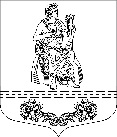 МУНИЦИПАЛЬНЫЙ СОВЕТ ВНУТРИГОРОДСКОГО МУНИЦИПАЛЬНОГО ОБРАЗОВАНИЯ САНКТ-ПЕТЕРБУРГА МУНИЦИПАЛЬНОГО ОКРУГА ПАРНАСР Е Ш Е Н И Е27 апреля 2015 года                   г. Санкт-Петербург                                         № 6/5Об утверждении отчёта об исполнении Плана противодействия коррупции во внутригородском муниципальном образовании Санкт-Петербурга муниципального округа Парнас за 2014 годВ целях решения вопроса местного значения по осуществлению противодействия коррупции, в соответствии с Федеральным законом от                25 декабря 2008 года № 273-ФЗ «О противодействии коррупции», Законом Санкт-Петербурга от 23 сентября 2009 года № 420-79 «Об организации местного самоуправления в Санкт-Петербурге», Законом Санкт-Петербурга от 14 ноября 2008 года №  674-122 «О дополнительных мерах по противодействию коррупции в Санкт-Петербурге», Уставом внутригородского муниципального образования Санкт-Петербурга муниципального округа Парнас и решением муниципального совета внутригородского муниципального образования Санкт-Петербурга муниципального округа Парнас от 14 марта 2014 года № 1/5 «Об утверждении Плана противодействия коррупции во внутригородском муниципальном образовании Санкт-Петербурга муниципального округа Парнас на 2014 год», Муниципальный совет внутригородского муниципального образования Санкт-Петербурга муниципального округа ПарнасРЕШИЛ:1. Утвердить отчёт об исполнении Плана противодействия коррупции во внутригородском муниципальном образовании Санкт-Петербурга муниципального округа Парнас за 2014 год согласно приложению к настоящему решению.2. Настоящее решение опубликовать в официальном печатном издании Муниципального Совета и местной Администрации МО МО Парнас «Муниципальное образование Муниципальный округ Парнас».3. Настоящее решение вступает в силу с момента принятия.Глава муниципального образования                                                     А.В. ЧерезовПриложениек решению муниципального советавнутригородского муниципального образования Санкт-Петербурга муниципального округа Парнасот 27 апреля 2015 года № 6/5Отчётоб исполнении Плана противодействия коррупцииво внутригородском муниципальном образованииСанкт-Петербурга муниципального округа Парнас за 2014 годНа основании Федерального закона от 25 декабря 2008 года № 273-ФЗ   «О противодействии коррупции», Закона Санкт-Петербурга от 23 сентября 2009 года № 420-79 «Об организации местного самоуправления в Санкт-Петербурге», Закона Санкт-Петербурга от 14 ноября 2008 года №  674-122       «О дополнительных мерах по противодействию коррупции в Санкт-Петербурге», Национального плана противодействия коррупции на 2014-2015 года, утвержденного Указом Президента Российской Федерации от 11 апреля 2014 года № 226 и в целях совершенствования организации работы по профилактике и противодействию коррупции во внутригородском муниципальном образовании Санкт-Петербурга муниципального округа Парнас (далее – МО МО Парнас) осуществлен ряд мероприятий, направленных на профилактику и противодействие коррупции, а также на устранение причин и условий, способствующих совершению противоправных действий и коррупционных проявлений муниципальными служащими органов местного самоуправления МО МО Парнас.1. Правовое регулирование.По результатам анализа нормативно-правовой базы МО МО Парнас в области противодействия коррупции был разработан ряд правовых актов:1. Решение муниципального совета от 12.11.2011 г. № 12/4 «О мерах по реализации отдельных положений Федерального закона «О противодействии коррупции»;2. Постановление местной администрации от 10.01.2012 г. № 01-п          «О порядке уведомления главы местной администрации внутригородского муниципального образования Санкт-Петербурга муниципального округа Парнас о фактах обращения в целях склонения муниципального служащего местной администрации внутригородского муниципального образования Санкт-Петербурга муниципального округа Парнас к совершению коррупционных правонарушений»;3. Постановление местной администрации от 10.01.2012 г. № 02-п         «Об утверждении перечня должностей муниципальной службы местной администрации внутригородского муниципального образования Санкт-Петербурга муниципального округа Парнас, при назначении на которые и при замещении которых муниципальные служащие местной администрации внутригородского муниципального образования Санкт-Петербурга муниципального округа Парнас обязаны представить сведения о своих доходах, об имуществе и обязательствах имущественного характера, а также сведения о доходах, об имуществе и обязательствах имущественного характера своих супруги (супруга) и несовершеннолетних детей»;4. Постановление местной администрации от 10.01.2012 г. № 03-п           «О мерах по реализации отдельных положений Федерального закона «О противодействии коррупции»;5. Постановление местной администрации от 23.04.2012 г. № 31-п            «О внесении изменений в постановление местной администрации внутригородского муниципального образования Санкт-Петербурга муниципального округа Парнас от 10.01.2012 г. № 03-п «О мерах по реализации отдельных положений Федерального закона «О противодействии коррупции»;6. Постановление местной администрации от 10.01.2012 г. № 05-п          «Об утверждении Положения о порядке проведения антикоррупционной экспертизы нормативных правовых актов местной администрации внутригородского муниципального образования Санкт-Петербурга муниципального округа Парнас и их проектов»;7. Постановление местной администрации от 06.06.2013 г. № 32-п         «Об утверждении Порядка размещения сведений о доходах, об имуществе и обязательствах имущественного характера лиц, замещающих должности муниципальной службы в местной администрации внутригородского муниципального образования Санкт-Петербурга муниципального округа Парнас, в сети Интернет на официальном сайте органов местного самоуправления и предоставления этих сведений средствам массовой информации для опубликования»;8. Постановление местной администрации от 01.11.2013 г. № 57-п           «О внесении изменений в Постановление местной администрации внутригородского муниципального образования Санкт-Петербурга муниципального округа Парнас от «06» июня 2013 года № 32-п «Об утверждении Порядка размещения сведений о доходах, об имуществе и обязательствах имущественного характера лиц, замещающих должности муниципальной службы в местной администрации внутригородского муниципального образования Санкт-Петербурга муниципального округа Парнас, в сети Интернет на официальном сайте органов местного самоуправления и предоставления этих сведений средствам массовой информации для опубликования»;9. Постановление местной администрации от 03.07.2013 г. № 40-п         «Об утверждении Положения о порядке представления лицами, замещающими должности муниципальной службы в местной администрации внутригородского муниципального образования Санкт-Петербурга муниципального округа Парнас, сведений о своих расходах, а также о расходах своих супруги (супруга) и несовершеннолетних детей»;10. Решение муниципального совета от 05.08.2013 г. № 6/3                       «Об утверждении перечня должностей, при назначении на которые и при замещении которых муниципальные служащие муниципального совета внутригородского муниципального образования Санкт-Петербурга муниципального округа Парнас обязаны представить сведения о своих доходах, об имуществе и обязательствах имущественного характера, а также сведения о доходах, об имуществе и обязательствах имущественного характера своих супруги (супруга) и несовершеннолетних детей»;11. Решение муниципального совета от 30.09.2013 г. № 7/3                         «О представлении лицами, замещающими муниципальные должности сведений о доходах, об имуществе и обязательствах имущественного характера, а также сведений о доходах, об имуществе и обязательствах имущественного характера своих супруги (супруга) и несовершеннолетних детей»;12. Решение муниципального совета от 14.03.2014 г. № 1/3                      «Об утверждении Положения «О комиссии по соблюдению требований к служебному поведению муниципальных служащих и урегулированию конфликта интересов в органе местного самоуправления внутригородского муниципального образования Санкт-Петербурга муниципального округа Парнас».2. Планирование деятельности в сфере противодействии коррупции в 2014 году.В 2014 году деятельность органов местного самоуправления МО МО Парнас в сфере противодействия коррупции осуществляется в соответствии с Планом противодействии коррупции во внутригородском муниципальном образовании Санкт-Петербурга муниципального округа Парнас на 2014 год, утвержденный решением муниципального совета МО МО Парнас от 14 марта 2014 года № 1/5.3. Соблюдение законодательства о противодействии коррупции.Представители МО МО Парнас регулярно участвовали в семинарах, совещаниях и конференциях по вопросам противодействия коррупции, организованных органами государственной власти Санкт-Петербурга и Прокуратурой Выборгского района Санкт-Петербурга, а также в совещаниях, проводимых в рамках осуществления мониторинга реализации антикоррупционной политики.На официальном сайте МО МО Парнас в информационно-телекоммуникационной сети «Интернет» по адресу: http://мопарнас.рф создан специальный подраздел «Противодействие коррупции», где размещается вся тематическая информация по профилактике и противодействию коррупции, информация постоянно поддерживается в актуальном состоянии.Систематически проводятся мероприятия, направленные на профилактику и противодействие коррупции при прохождении муниципальной службы в органах местного самоуправления МО МО Парнас:Муниципальные служащие местной администрации и муниципального совета, входящие в Перечень лиц, предоставляющих сведения о своих доходах, расходах, а также о доходах, расходах своих супруги(супруга) и несовершеннолетних детей, а также лица, замещающие муниципальные должности, в установленный законом срок представили сведения о своих доходах и обязательствах имущественного характера, а также о доходах и обязательствах имущественного характера супруга (и) и несовершеннолетних детей за истекший отчетный период. Сведения о расходах не представлялись, в связи с отсутствием у муниципальных служащих, входящих в Перечень, и лиц, замещающих муниципальные должности, сделок, сумма которых превышала бы общий доход за три последних года, предшествующих совершению сделки. По результатам проверок представленных сведений, скрытых доходов не выявлено. Сведения о доходах размещены на официальном сайте МО МО Парнас в подразделе «Противодействие коррупции».Необходимость предоставления сведений о доходах, расходах, обязанности уведомлять представителя нанимателя (работодателя) обо всех случаях обращения к ним каких-либо лиц в целях склонения его к совершению коррупционных правонарушений, о намерении выполнять иную оплачиваемую работу и выполнения иных обязанностей, установленных законодательством о противодействии коррупции, закреплены в трудовых договорах и должностных инструкциях муниципальных служащих. За отчетный период уведомлений о случаях обращения каких-либо лиц в целях склонения муниципальных служащих к совершению коррупционных правонарушений и о намерении выполнять иную оплачиваемую работу от муниципальных служащих органов местного самоуправления муниципального образования Парнас не поступало.Случаев несоблюдения ограничений, запретов и исполнения иных обязанностей, установленных в целях противодействия коррупции, не выявлено.Обращений граждан и организаций, в органы местного самоуправления МО МО Парнас на предмет наличия сведения о фактах коррупции со стороны муниципальных служащих не поступало.Все муниципальных служащие местной администрации и муниципального совета МО МО Парнас, а также лица, замещающие муниципальные должности, ознакомлены с Памятками по ключевым вопросам противодействия коррупции:- Коррупции-НЕТ!;- Актуальные вопросы противодействия коррупции при прохождении муниципальной службы в муниципальном образовании Парнас;- Памятка об уголовной ответственности за получение и дачу взятки и мерах административной ответственности за незаконное вознаграждение от имени юридического лица.Все памятки доведены муниципальным служащим местной администрации и муниципального совета МО МО Парнас, а также лицам, замещающим муниципальные должности, под подпись и выданы на руки.Вновь поступившие на муниципальную службу в местную администрацию и в муниципальный совет МО МО Парнас в 2014 году ознакомлены под подпись с требованиями действующего законодательства в сфере противодействия коррупции.В соответствии с действующим законодательством и Положением о порядке проведения антикоррупционный экспертизы уполномоченными должностными лицами органов местного самоуправления МО МО Парнас проводится антикоррупционная экспертиза муниципальных нормативных правовых актов.За отчетный период уведомлений, предусмотренных ст. 12 Федерального закона «О противодействии коррупции» не поступало.В 2014 году антикоррупционная экспертиза проведена в отношении 46 нормативных правовых актов. В процессе проведения антикоррупционной экспертизы коррупциогенных факторов выявлено не было.В целях обеспечения возможности проведения независимой антикоррупционный экспертизы нормативно-правовых актов, в том числе и их проектов, тексты этих актов в обязательном порядке размещаются на официальном сайте МО МО Парнас в подразделе «Проекты».Кроме того, все нормативно-правовые акты, в том числе и их проекты, как местной администрации МО МО Парнас, так и муниципального совета МО МО Парнас во исполнение требований Федерального закона от 25.12.2008        № 273-ФЗ «О противодействии коррупции», Федерального закона от 17.07.2009 № 172-ФЗ «Об антикоррупционной экспертизе нормативных правовых актов и проектов нормативных правовых актов», Приказа Генпрокуратуры РФ от 28.12.2009 № 400 «Об организации проведения антикоррупционной экспертизы нормативных правовых актов» направляются в Прокуратуру Выборгского района Санкт-Петербурга для осуществления надзора.Регулярно специалистами местной администрации МО МО Парнас проводится антикоррупционная экспертиза документации при размещения муниципального заказа.Население МО МО Парнас информируется об административных процедурах деятельности местной администрации, предоставляемых муниципальных услугах и о ходе реализации антикоррупционной политики в целом, путем размещения информации на официальном сайте МО МО Парнас в разделе «Новости», подразделе «Противодействие коррупции», и в муниципальной газете. Информация размещается в соответствии с Федеральным законом от 09.02.2009 № 8-ФЗ «Об обеспечении доступа к информации о деятельности государственных органов и органов местного самоуправления». В целом мероприятия, предусмотренные Планом противодействия коррупции в МО МО Парнас выполняются в полном объеме.4. Планирование деятельности в сфере противодействии коррупции на 2015 год.На 2015 год деятельность органов местного самоуправления МО МО Парнас в сфере противодействия коррупции планируется в соответствии с Планом противодействии коррупции во внутригородском муниципальном образовании Санкт-Петербурга муниципального округа Парнас на 2015 год, утвержденный решением муниципального совета МО МО Парнас от 10 декабря 2014 года № 3/5.____________